artes – representação literária com folhasBom dia 4° ano!Hoje, em nossa representação literária, iremos usar uma técnica diferente utilizando folhas de árvores.Siga os passos abaixo.1° passoVá até o seu quintal ou na rua da sua casa ( acompanhado de um adulto) e colete diferentes folhas de árvores que estejam no chão.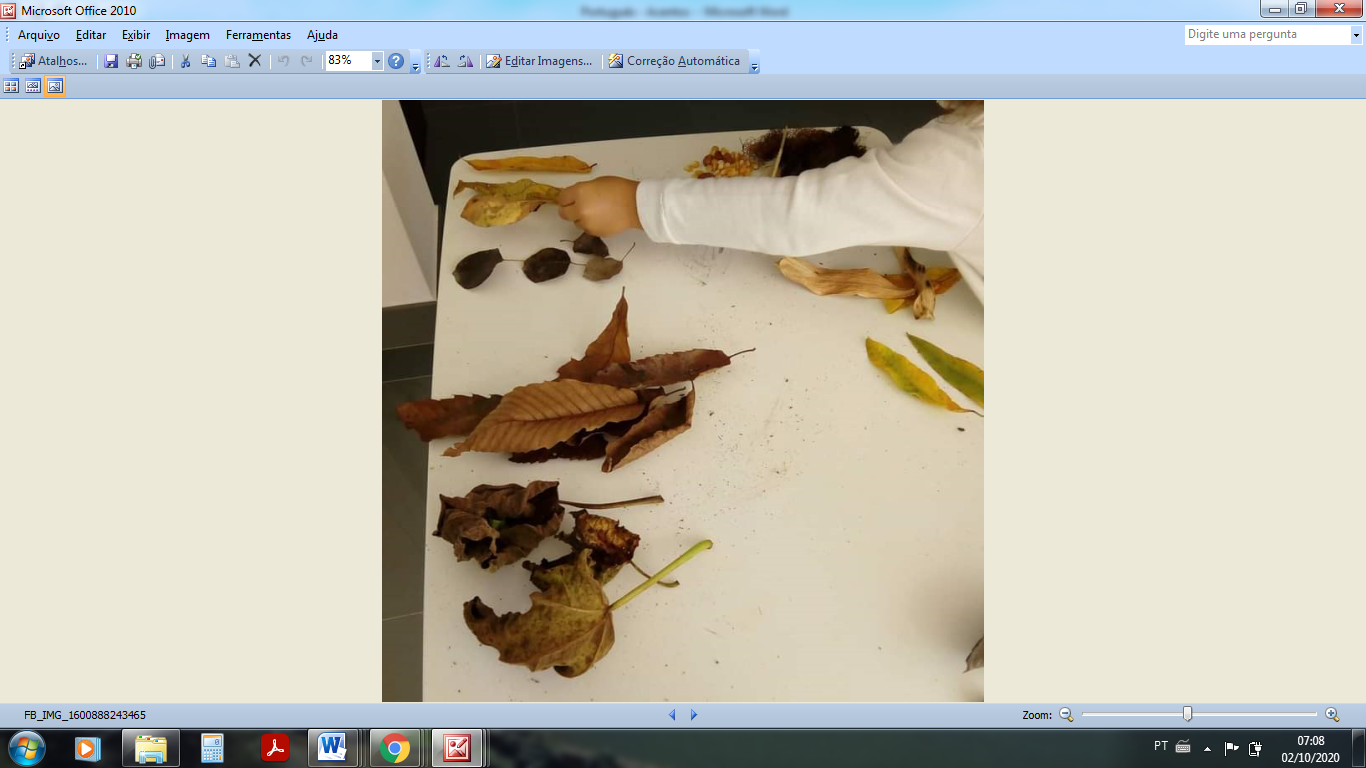 2° passoApós coletar as folhas classifique-as cada uma em um grupinho diferente.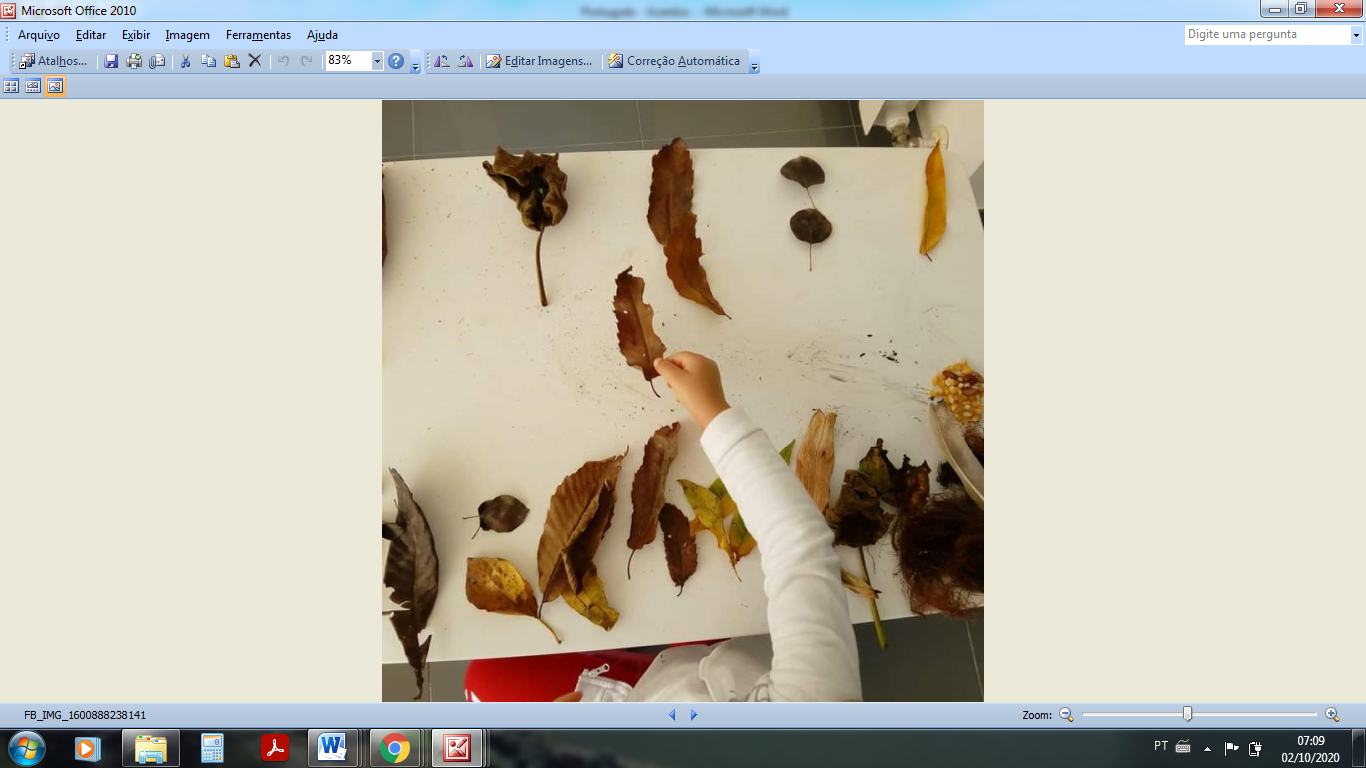 3° passoEscolha o personagem principal da sua representação literária e represente-o utilizando as folhas.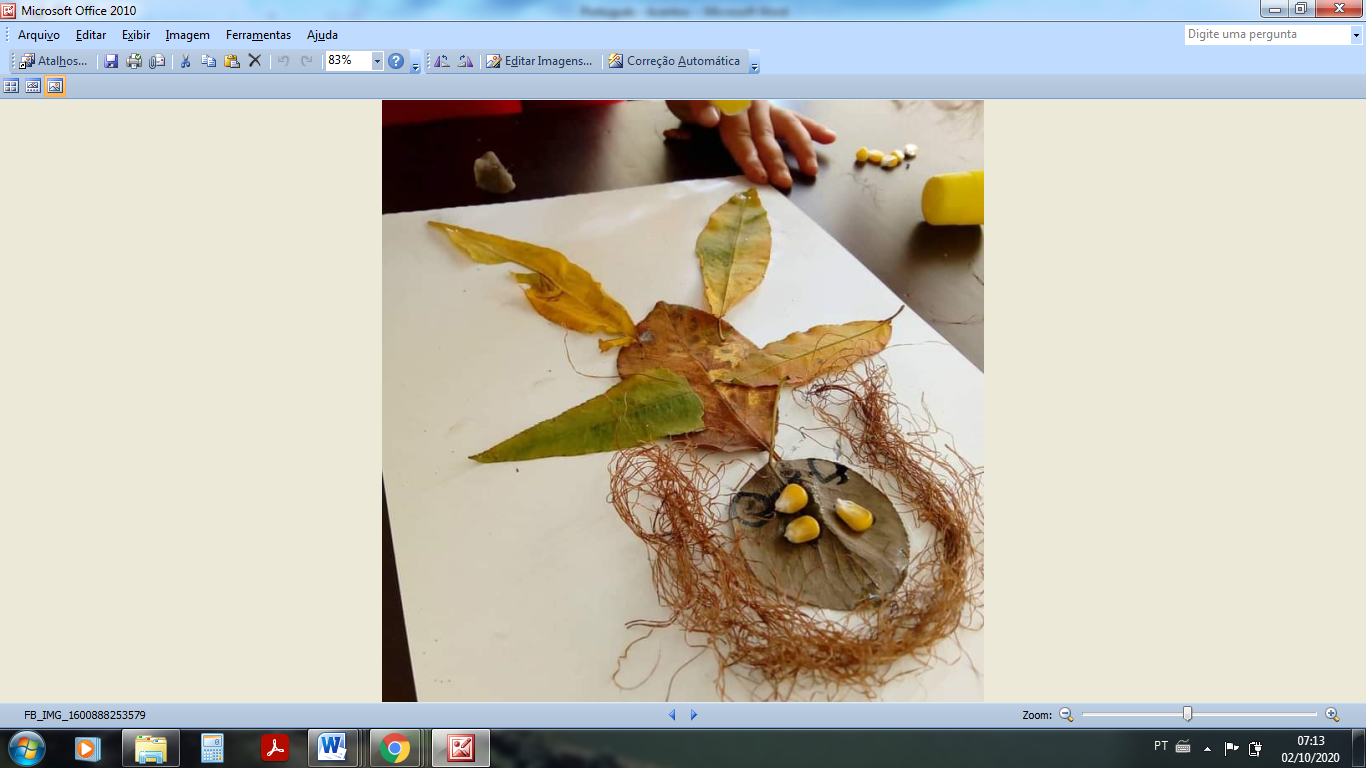 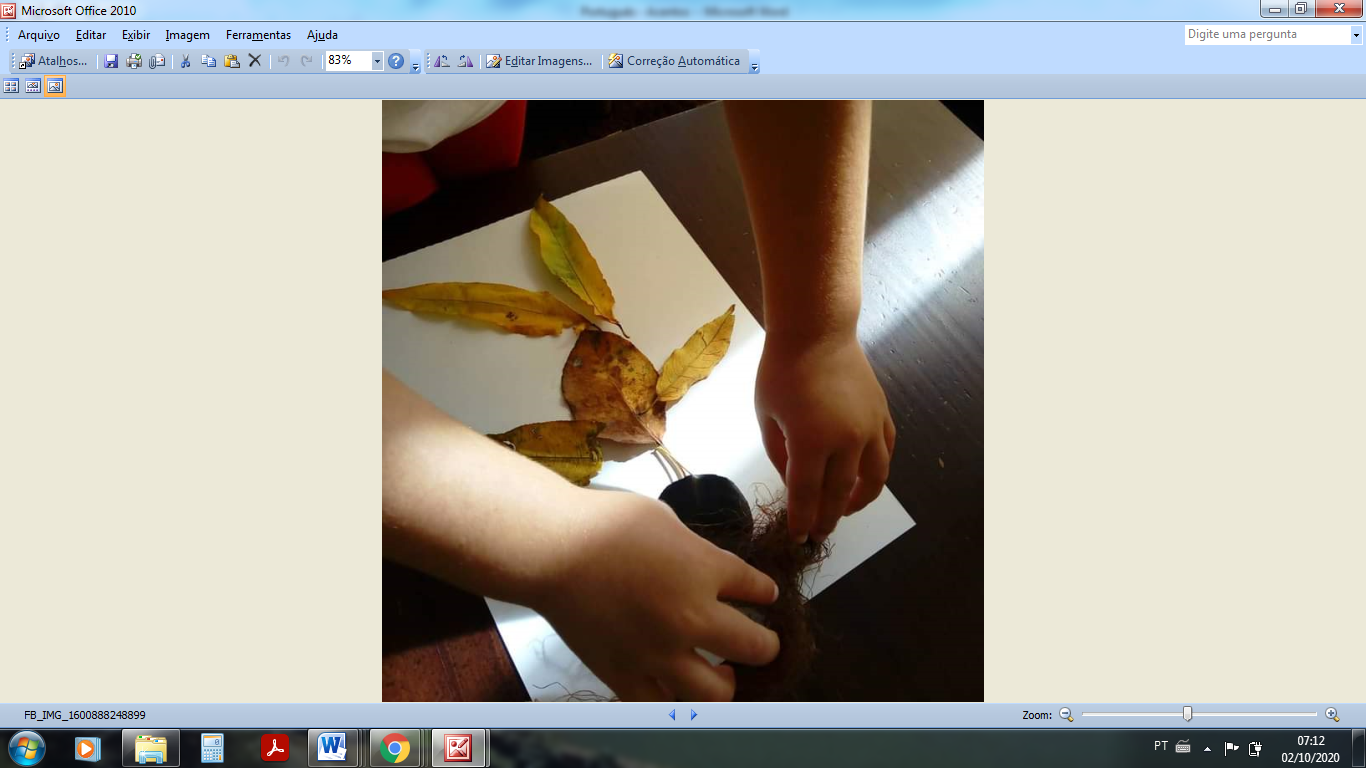 Após terminar tire uma foto e encaminhe para a professora. Vou gostar de ver o seu desenho.Bom trabalho!